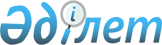 Қазақстан Республикасы Қаржы министрлігі Дәрменсiз борышкерлермен жұмыс комитетiнiң кейбір мәселелеріҚазақстан Республикасы Үкіметінің 2004 жылғы 28 қазандағы N 1115 Қаулысы. Қаулының 1-тармағының 3) тармақшасын қоспағанда күші жойылды - Қазақстан Республикасы Үкіметінің 2008 жылғы 24 сәуірдегі N 387 қаулысымен

       Қолданушылардың назарына! 

      Қазақстан Республикасы Үкіметінің 2004 жылғы 28 қазандағы N 1115 Қаулысының 1-тармағының 3) тармақшасын қоспағанда күші жойылды - Қазақстан Республикасы Үкіметінің 2008.04.24  N 387 (қолданысқа енгізілу тәртібін  10-тармақтан қараңыз) Қаулысымен.       Қазақстан Республикасы Президентiнiң "Қазақстан Республикасының мемлекеттiк басқару жүйесiн одан әрi жетілдiру жөнiндегi шаралар туралы" 2004 жылғы 29 қыркүйектегi N 1449  Жарлығына сәйкес Қазақстан Республикасының Үкiметі ҚАУЛЫ ЕТЕДI: 

      1. Қоса беріліп отырған: 

      1)  (күші жойылды - Қазақстан Республикасы Үкіметінің 2008.04.24  N 387 (қолданысқа енгізілу тәртібін  10-тармақтан қараңыз) Қаулысымен) 

      2)  (күші жойылды - Қазақстан Республикасы Үкіметінің 2008.04.24  N 387 (қолданысқа енгізілу тәртібін  10-тармақтан қараңыз) Қаулысымен) 

      3) Комитеттiң қарамағындағы ұйымдардың тiзбесi бекiтiлсiн. 

      2.  (күші жойылды - Қазақстан Республикасы Үкіметінің 2008.04.24  N 387 (қолданысқа енгізілу тәртібін  10-тармақтан қараңыз) Қаулысымен) 

      3. Мыналардың: 

      1) "Қазақстан Республикасы Қаржы министрлігінiң жекелеген мәселелерi" туралы Қазақстан Республикасы Үкiметінiң 2002 жылғы 28 қарашадағы N 1268  қаулысының (Қазақстан Республикасының ПҮКЖ-ы, 2002 ж., N 43, 430-құжат) 2-тармағы 1) және 1-1) тармақшаларының; 

      2) "Қазақстан Республикасының Қаржы министрлігі Қазынашылық комитетiнiң аумақтық органдары - мемлекеттік Мекемелерiн қайта атау, Қазақстан Республикасы Yкiметiнiң кейбiр шешiмдерiне өзгерiстер мен толықтырулар енгiзу және күші жойылды деп тану" туралы Қазақстан Республикасы Үкiметінің 2004 жылғы 24 маусымдағы N 695 (Қазақстан Республикасының ПYКЖ-ы, 2004 ж., N 25, 328-құжат)  қаулысымен бекiтiлген Қазақстан Республикасы Үкiметінiң кейбiр шешiмдерiне енгiзiлетiн өзгерiстер мен толықтырулардың 15-тармағының күші жойылды деп танылсын. 

      4. Осы қаулы қол қойылған күнінен бастап күшiне енедi.        Қазақстан Республикасының 

      Премьер-Министрі Қазақстан Республикасы   

Үкiметінiң         

2004 жылғы 28 қазандағы  

N 1115 қаулысымен     

бекiтілген         

  Қазақстан Республикасы Қаржы министрлiгiнiң 

Дәрменсiз борышкерлермен жұмыс комитетi туралы ереже  

  1. Жалпы ережелер        Ескерту. Ереженің күші жойылды - Қазақстан Республикасы Үкіметінің 2008.04.24  N 387 (қолданысқа енгізілу тәртібін  10-тармақтан қараңыз) Қаулысымен. Қазақстан Республикасы    

Yкiметінің          

2004 жылғы 28 қазандағы   

N 1115 қаулысымен      

бекiтiлген           

  Қазақстан Республикасы Қаржы министрлiгі 

Дәрменсiз борышкерлермен жұмыс комитетiнiң құрылымы        Ескерту. Ереженің күші жойылды - Қазақстан Республикасы Үкіметінің 2008.04.24  N 387 (қолданысқа енгізілу тәртібін  10-тармақтан қараңыз) Қаулысымен. Қазақстан Республикасы    

Yкiметінің          

2004 жылғы 28 қазандағы   

N 1115 қаулысымен      

бекiтiлген           

  Қазақстан Республикасы Қаржы министрлiгі 

Дәрменсiз борышкерлермен жұмыс комитетiнiң 

қарамағындағы ұйымдардың тізбесі        Ескерту. Тізбеге өзгерту енгізілді - ҚР Үкіметінің 2006.04.27.   N 333 қаулысымен.       Қаржылық берешектермен жұмыс акционерлік қоғамы жөніндегі орталық 
					© 2012. Қазақстан Республикасы Әділет министрлігінің «Қазақстан Республикасының Заңнама және құқықтық ақпарат институты» ШЖҚ РМК
				